Форма 2.7. Сведения о проведенных общих собраниях собственников помещений в  многоквартирном доме Кондратьевский пр.(заполняется по каждому собранию собственников помещений)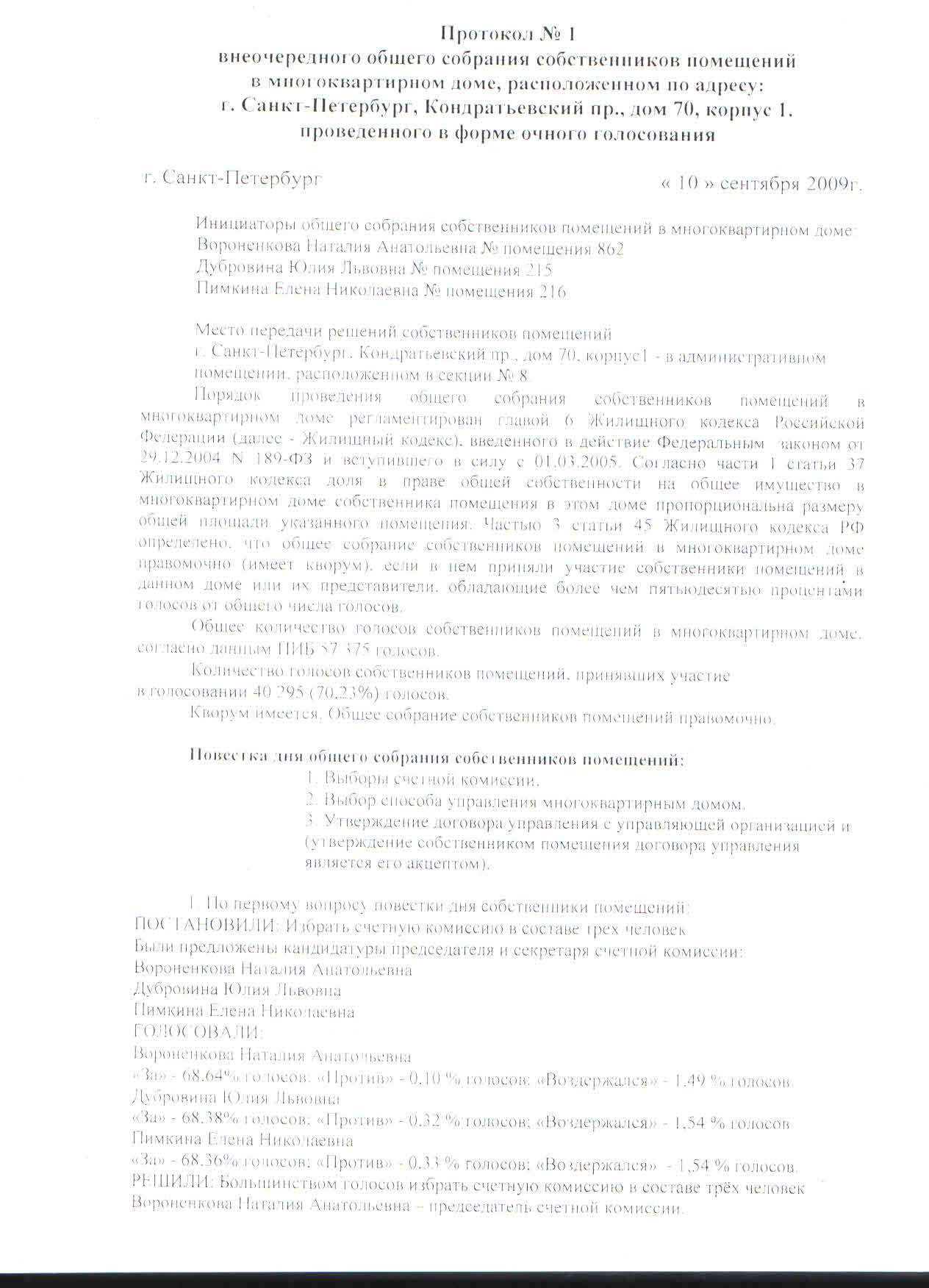 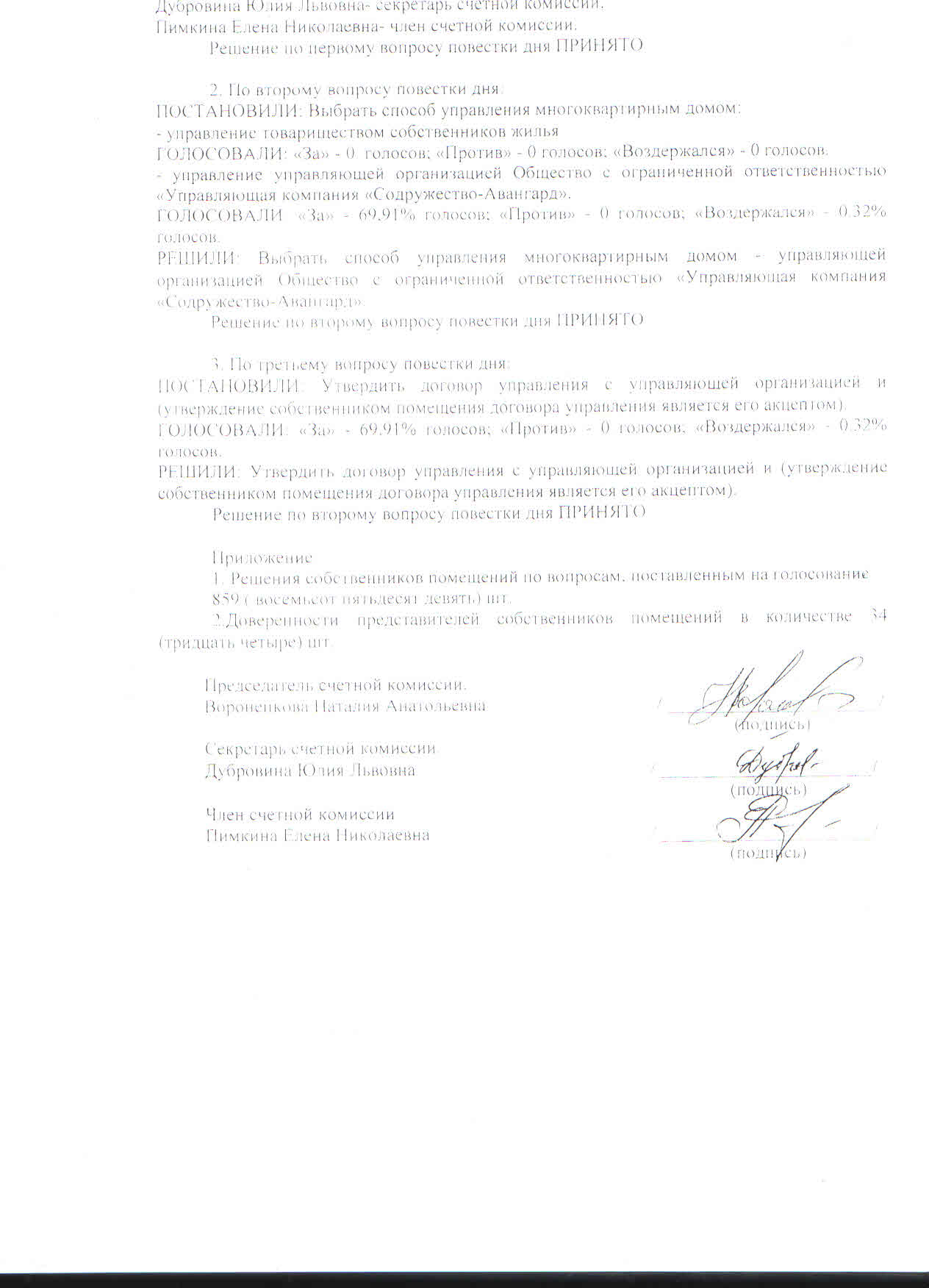 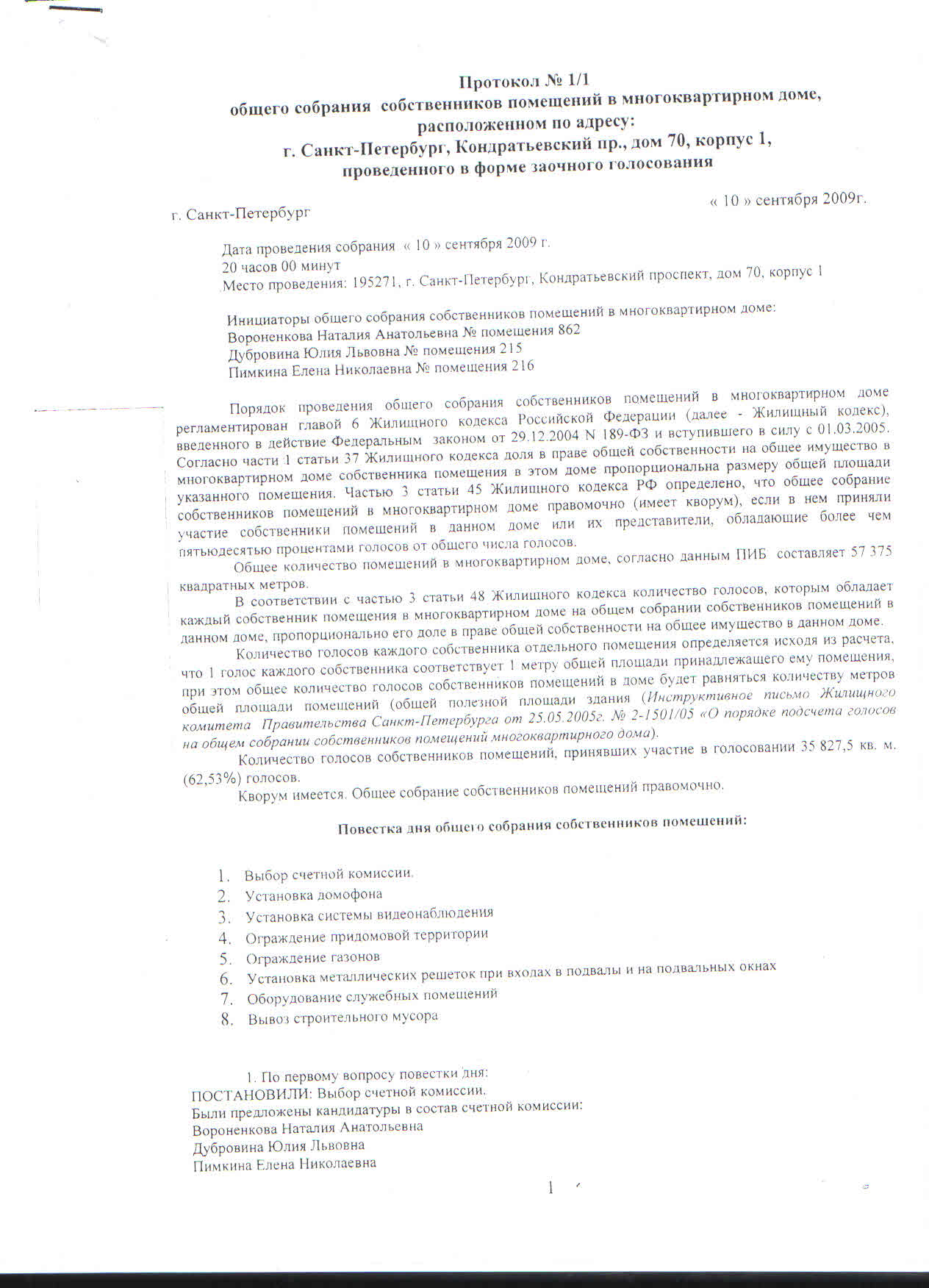 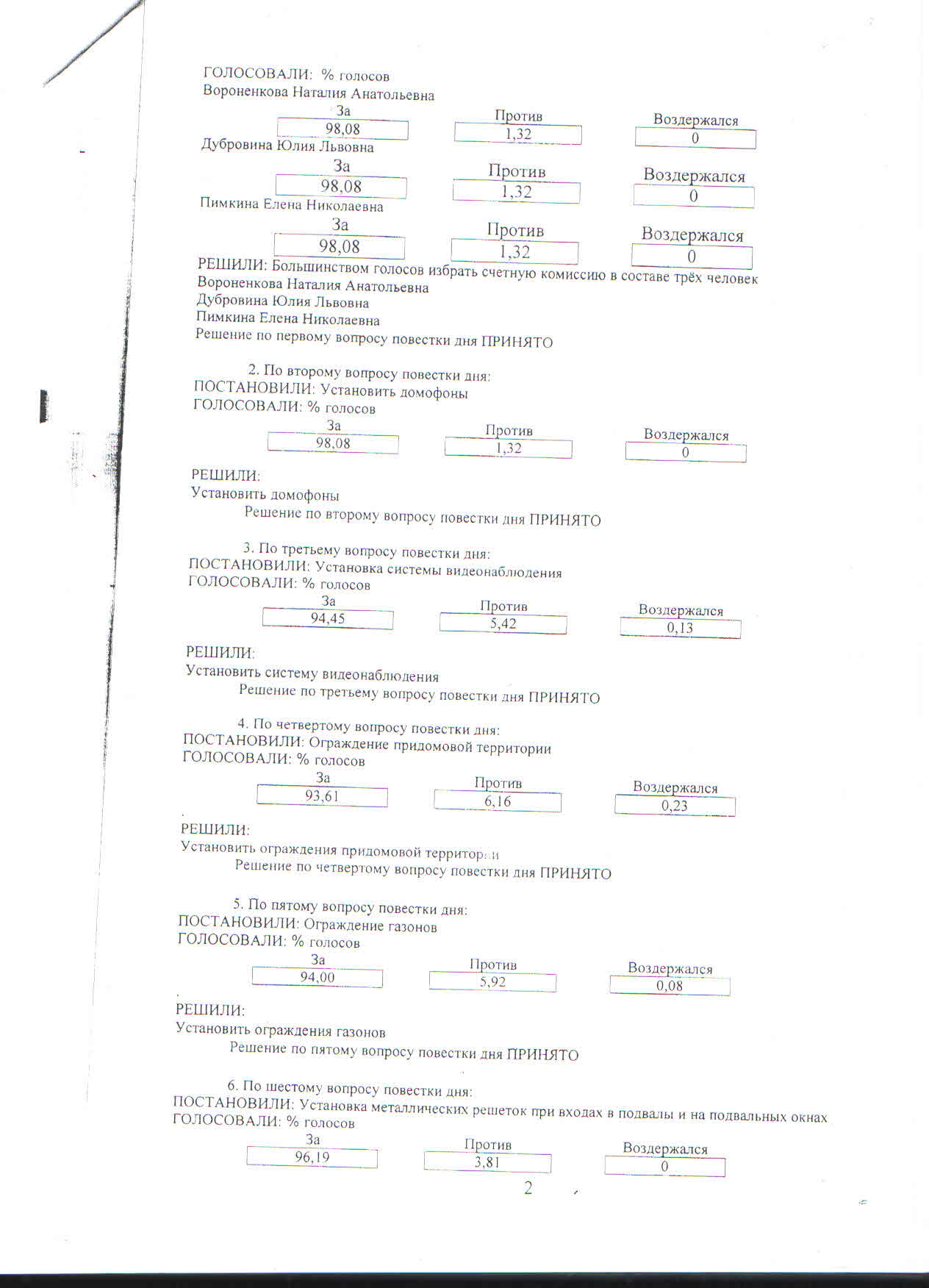 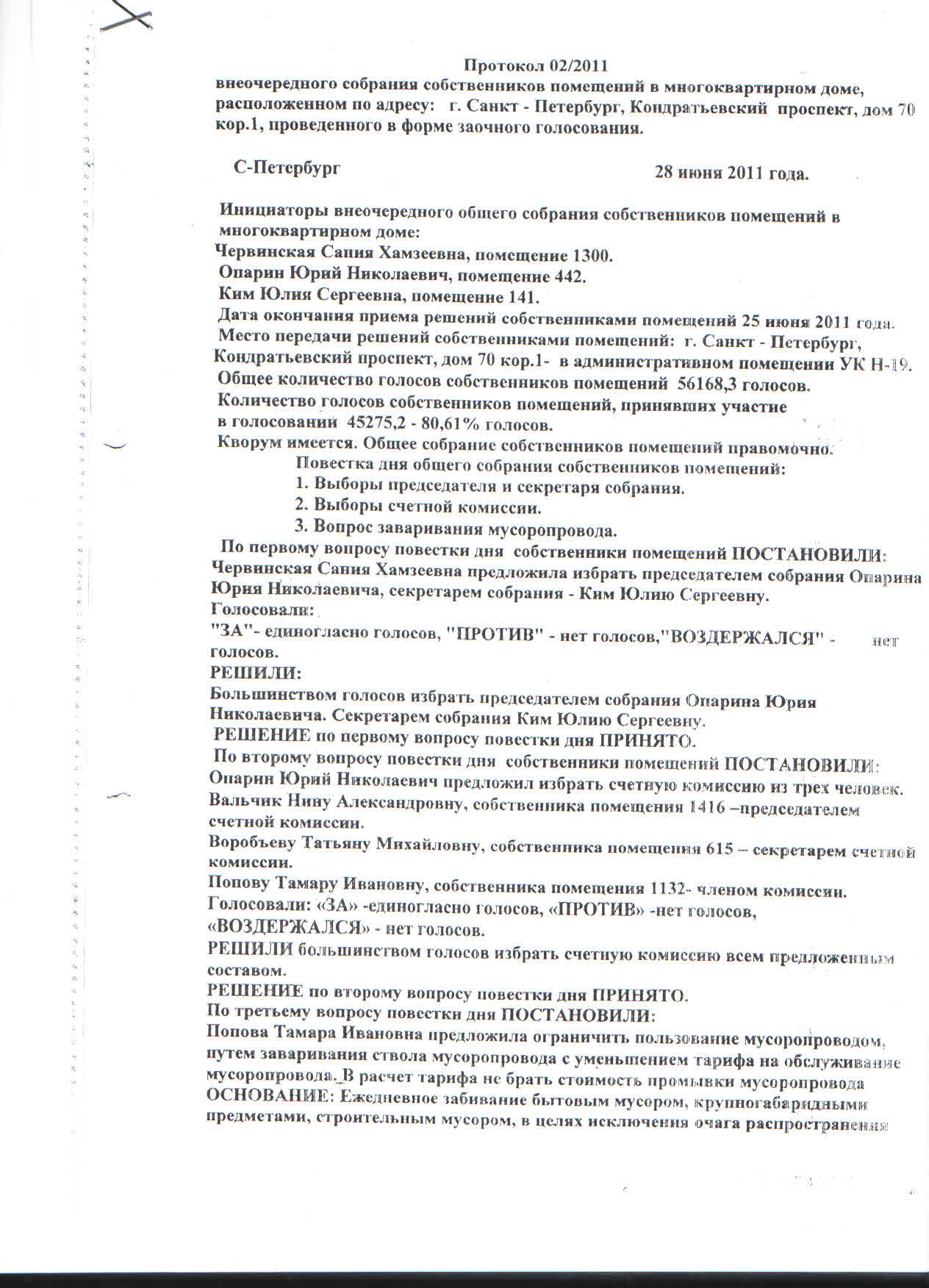 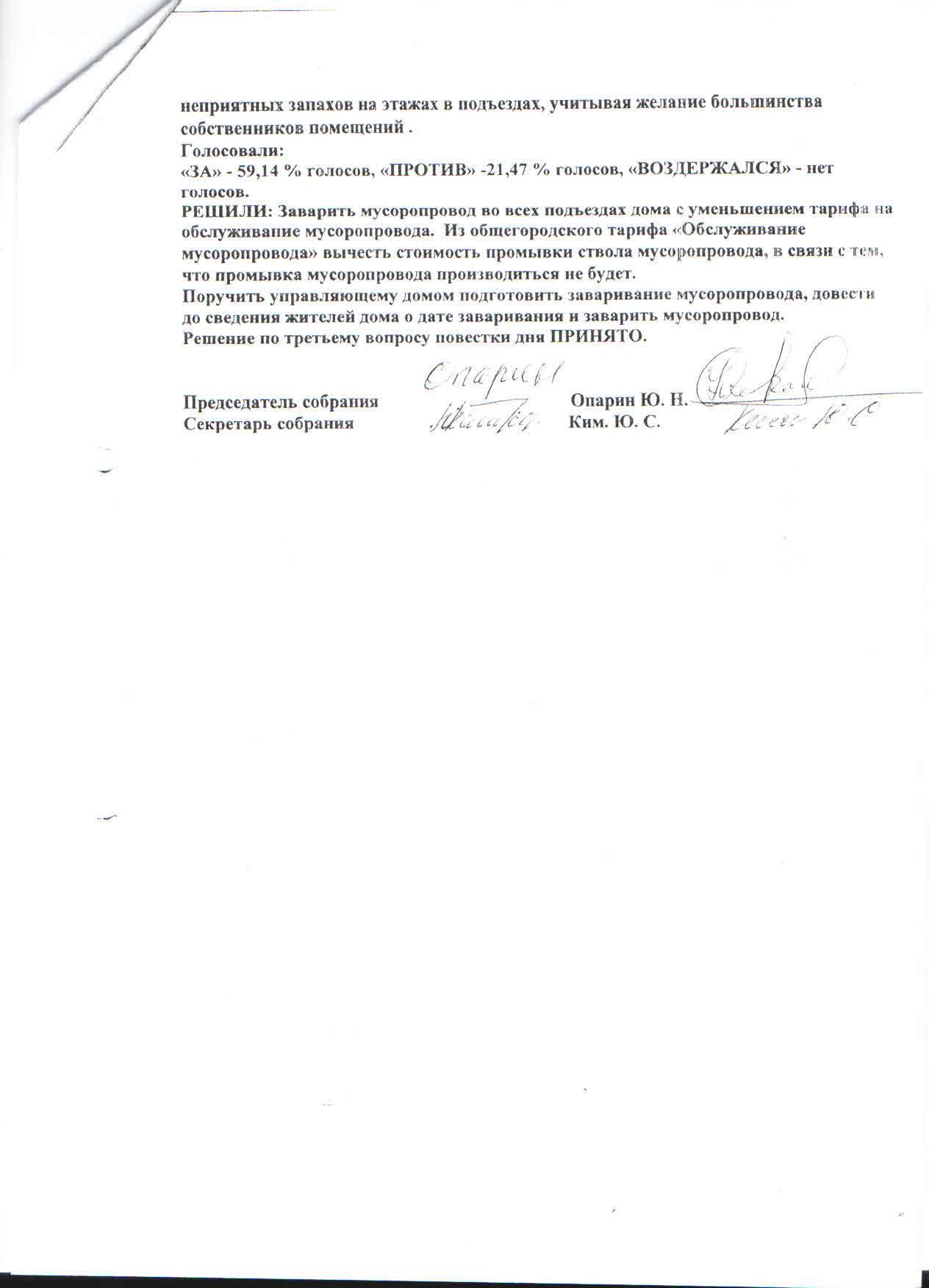 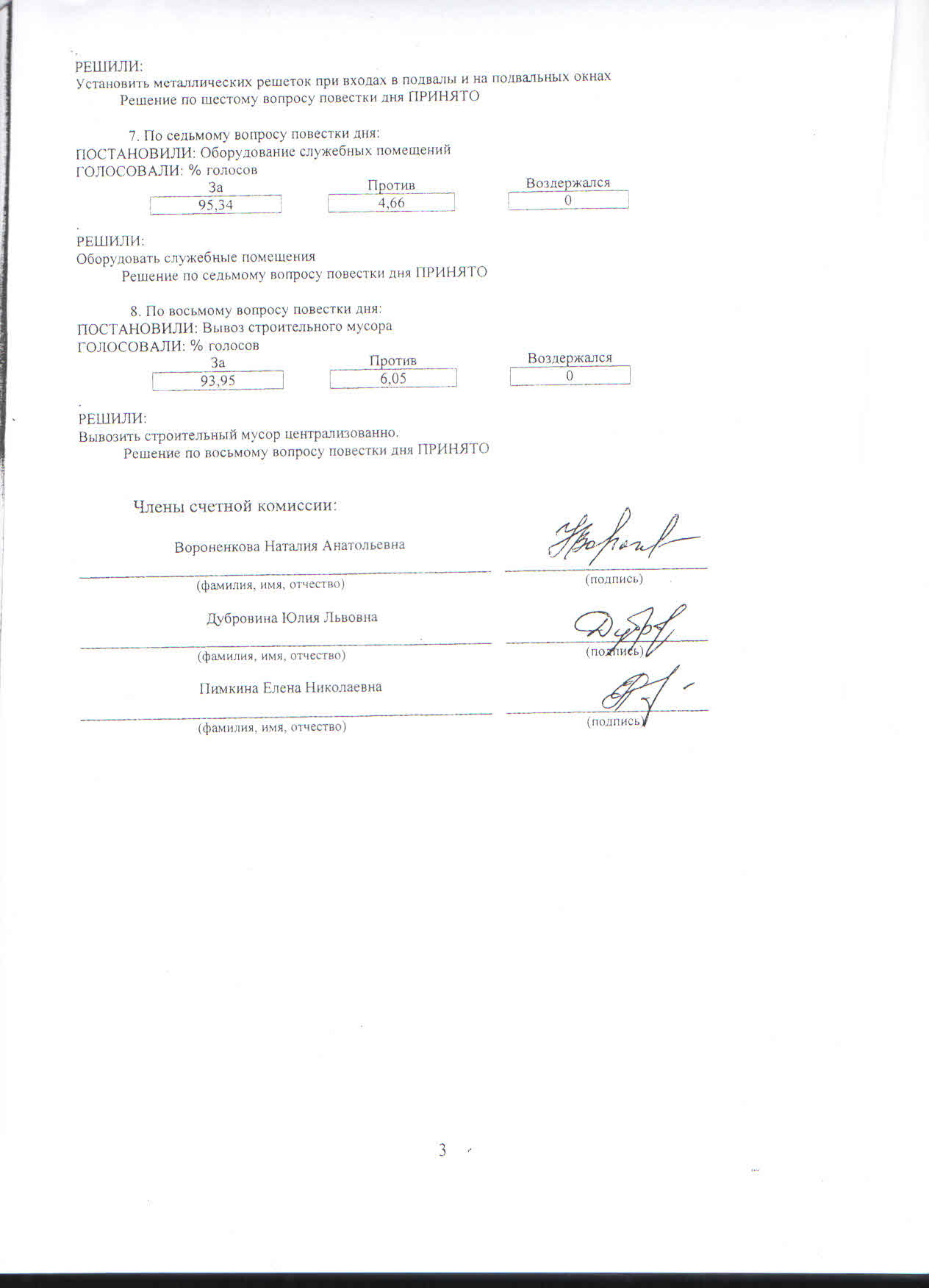 №п/пНаименование параметраЕд.изм.Значение1.Дата заполнения/внесения изменений-30-04-20152.1Реквизиты протокола общего собрания собственников помещений (дата, номер)-10-09-20092.1Реквизиты протокола общего собрания собственников помещений (дата, номер)-013.1Протокол общего собрания собственников помещений, содержащий результат (решение) собрания-Приложение 12.2Реквизиты протокола общего собрания собственников помещений (дата, номер)-1/12.2Реквизиты протокола общего собрания собственников помещений (дата, номер)-10-09-20093.2Протокол общего собрания собственников помещений, содержащий результат (решение) собрания-Приложение 22.3Реквизиты протокола общего собрания собственников помещений (дата, номер)-02/20112.3Реквизиты протокола общего собрания собственников помещений (дата, номер)-28-06-20113.3Протокол общего собрания собственников помещений, содержащий результат (решение) собрания-Приложение 3